ΔΕΛΤΙΟ ΕΝΗΜΕΡΩΣΗΣΔειγματοληπτικοί έλεγχοι ταχείας ανίχνευσης αντιγόνου της Covid-19 (rapid test)Στο πλαίσιο αντιμετώπισης της πανδημίας Covid-19 και για την ορθότερη εκτίμηση της επιδημιολογικής κατάστασης στο Νομό Έβρου, η Περιφερειακή Ενότητα Έβρου σε συνεργασία με την Κινητή Ομάδα Υγείας (ΚΟΜΥ) του ΕΟΔΥ, διοργανώνει δωρεάν μαζικές δειγματοληψίες (rapid tests) για τον κορωνοϊό, για την τρέχουσα εβδομάδα, ως εξής: Οι πολίτες θα προσέρχονται στο προαναφερόμενο σημείο, φορώντας μάσκα, έχοντας μαζί τους τον προσωπικό αριθμό υγείας ΑΜΚΑ και δηλώνοντας το κινητό τους τηλέφωνο. Τα θετικά κρούσματα στον ιό θα ενημερώνονται μέσω τηλεφώνου.Οι παρούσες δράσεις έχουν στόχο την έγκαιρη ανίχνευση περιστατικών, με γνώμονα πάντα την προστασία της υγείας των πολιτών, καθώς δεν χρειάζεται να μετακινηθούν σε νοσοκομείο, διαγνωστικά κέντρα κλπ, ενώ παράλληλα παρέχει σημαντική αποφόρτιση του συστήματος Υγείας.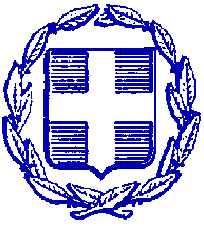 ΕΛΛΗΝΙΚΗ ΔΗΜΟΚΡΑΤΙΑΠΕΡΙΦΕΡΕΙΑ ΑΝΑΤΟΛΙΚΗΣ ΜΑΚΕΔΟΝΙΑΣ ΚΑΙ ΘΡΑΚΗΣΠΕΡΙΦΕΡΕΙΑΚΗ ΕΝΟΤΗΤΑ ΕΒΡΟΥΓΡΑΦΕΙΟ ΑΝΤΙΠΕΡΙΦΕΡΕΙΑΡΧΗΤαχ. Δ/νση: Καραολή & Δημητρίου 40Τ.Κ. 681 32, ΑλεξανδρούποληΤηλ.: 25513-50452E-mail: info@nomevrou.grinfo.evrou@pamth.gov.grΑλεξανδρούπολη, 30-11-2021ΗΜΕΡΟΜΗΝΙΑΤΟΠΟΣΩΡΕΣΤρίτη, 30-11-2021Αλεξανδρούπολη - ΝΟΜΑΡΧΕΙΟ9:00 – 13:30Τρίτη, 30-11-2021Λάβαρα – Δημοτική Αίθουσα (πίσω από το Κοινοτικό Κατάστημα)9:30 – 12:30Τρίτη, 30-11-2021Σιδηρώ – Δημοτικό Σχολείο10:00 – 13:00Τετάρτη, 1-12-2021Αλεξανδρούπολη – Παλιό Νοσοκομείο9:00 – 15:00 Τετάρτη, 1-12-2021Τυχερό – Ιατρείο9:30 – 13:30Πέμπτη, 2-12-2021Αλεξανδρούπολη – Παλιό Νοσοκομείο9:00 – 15:00 Πέμπτη, 2-12-2021Αγριάνη – Κοινότητα10:00 – 13:00Παρασκευή, 3-12-2021Αλεξανδρούπολη - ΝΟΜΑΡΧΕΙΟ9:00 – 13:30Παρασκευή, 3-12-2021Σουφλί – Κέντρο Υγείας9:30 – 13:30 